                             Муниципальное общеобразовательное учреждение«Средняя общеобразовательная школа «Лесновский центр образования»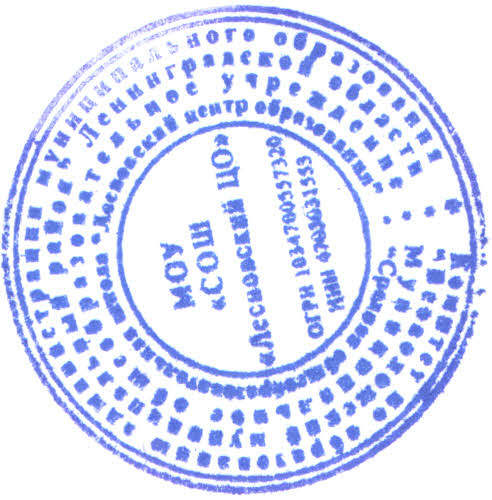 «Утверждаю»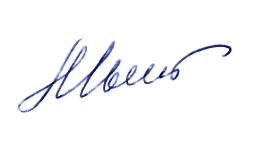 Приказ № 223/1  от  31.08.2016Директор школы: _____________/Мыцикова А.М./                                                             Рабочая программапо иностранному языку (английский)для 10-11 классаПринято                                                                                                  Согласовано сна МО учителей                                                                              зам. директора по ШОгуманитарного цикла                                                                 __________ / Боровковой Л.В./Протокол № 1 от 31.08.2016  Программу составили: Хренова Людмила Петровна, Матвеева Марианна Николаевна                                                                           20161.Пояснительная запискаБазовый уровень.Рабочая  программа по английскому языку составлена на основе -Федерального компонента государственного стандарта среднего (полного) общего образования;-Примерной программы среднего (полного) общего образования по иностранным языкам (английский язык);-Авторской программы курса английского языка к УМК «English» для учащихся 10-11 классов общеобразовательных учреждений (авт. В.П. Кузовлев и др.2005г).Программа рассчитана на 204 часа в год (3 часа в неделю)Цели  и задачи: Изучение в старшей школе иностранного языка в целом и английского в частности  на базовом уровне  направлено на достижение следующих целей:   - дальнейшее развитие иноязычной коммуникативной компетенции (речевой, языковой, социокультурной, компенсаторной, учебно-познавательной): -речевая компетенция – совершенствование коммуникативных умений в четырех основных видах речевой деятельности (говорении, аудировании, чтении и письме);умений планировать свое речевое и неречевое поведение; -языковая компетенция – систематизация ранее изученного материала; овладение новыми языковыми средствами в соответствии с отобранными темами и сферами общения: увеличение объема используемых лексических единиц; развитие навыков оперирования языковыми единицами в коммуникативных целях; социокультурная компетенция – увеличение объема знаний о социокультурной специфике страны/стран изучаемого языка, совершенствование умений строить свое речевое и неречевое поведение адекватно этой специфике, формирование умений  выделять общее и специфическое в культуре родной страны и страны изучаемого языка;компенсаторная компетенция – дальнейшее развитие умений выходить из положения в условиях дефицита языковых средств при получении и передаче иноязычной информации; учебно-познавательная компетенция – развитие общих и специальных учебных умений, позволяющих совершенствовать учебную деятельность по овладению иностранным языком, удовлетворять с его помощью познавательные интересы в других областях знания.    развитие и воспитание способности и готовности к самостоятельному и непрерывному изучению иностранного языка, дальнейшему самообразованию с его помощью, использованию иностранного языка в других областях знаний; способности к самооценке через наблюдение за собственной речью на родном и иностранном языках; личностному самоопределению учащихся в отношении их будущей профессии;  их социальная адаптация; формирование качеств гражданина и патриота.2.Место предмета иностранный язык в базисном учебном планеФедеральный базисный учебный план для образовательных учреждений Российской Федерации отводит 204 часа для обязательного изучения учебного предмета на этапе полного среднего образования из расчета 3-х учебных часов в неделю в 10-11 классах.                           Формы организации учебного процесса:          Учебник состоит из 7 тематических блоков. ( 4темы – в 10классе,  3темы  - в 11классе)Контрольные работы предлагаются по окончании темы по четырем аспектам речевой деятельности  В соответствии  с содержанием  учебного материала и количеством часов по базисному учебному плану в конце каждого блока  есть резервные уроки, которые используются для обобщения и систематизации грамматического материала, совершенствования  коммуникативных умений в говорении, письме, чтении аутентичных текстов.Основное содержание Тема 1. Как разнообразен мир. Природа и занятие население в  англо-говорящих странах Тема 2. Западные демократии. Политическое устройство англо-говорящих странТема 3. Что происходит с молодежью? Молодежные субкультуры.Тема 4. Трудно ли быть молодым? Проблемы молодежи.Тема 5. ДосугТема 6. Система социального обеспеченияТема 7. Современные открытия3.Требования к уровню подготовки учащихся 10-11 классовзнать/понимать:-значение новых лексических единиц, связанных с тематикой данного этапа обучения и соответствующими ситуациями общения ( в том числе оценочной лексики), реплик-клише речевого этикета, отражающих особенности культуры страны       изучаемого языка;-значение изученных грамматических явлений в расширенном объеме (видовременные, неличные и неопределенно-личные формы глагола, формы условного наклонения, косвенная речь/косвенный вопрос, побуждение и другое согласование времен);-страноведческую информацию из аутентичных источников, обогащающую социальный опыт школьников: сведения о стране изучаемого языка, ее науке, культуре, исторических и современных реалиях, общественных деятелях, месте в мировом сообществе и мировой культуре, взаимоотношениях с нашей страной;-языковые средства и правила речевого и неречевого поведения в соответствии со сферой общения и социальным статусом партнера;уметь:говорение:    -вести диалог, используя оценочные суждения, в ситуациях официального и неофициального общения (в рамках изученной тематики); беседовать о себе, своих планах; участвовать в обсуждении проблем в связи с прочитанным/прослушанным иноязычным текстом, соблюдая правила речевого этикета;-   рассказывать о своем окружении, рассуждать в рамках изученной тематики и проблематики; -   представлять социокультурный портрет своей страны и страны/стран изучаемого языка; аудирование  -  относительно полно и точно понимать высказывания собеседника в распространенных стандартных ситуациях повседневного общения, понимать основное содержание и извлекать необходимую информацию из различных аудио- и видеотекстов: прагматических (объявления, прогноз погоды), публицистических (интервью, репортаж), соответствующих тематике данной ступени обучения; чтение    -читать аутентичные тексты различных стилей: публицистические, художественные, научнопопулярные,  прагматические, используя  основные  виды  чтения (ознакомительное,  изучающее, поисковое/просмотровое) в зависимости от коммуникативной задачи; письменная речь   - писать личное письмо, заполнять анкету, письменно излагать сведения о себе в форме, принятой в стране/странах изучаемого языка, делать выписки из иноязычного текста; использовать приобретенные знания и умения в практической деятельности и повсдневной жизни: -для общения с представителями других стран, ориентации в современном поликультурном мире; -   получения сведений из иноязычных источников информации (в том числе через Интернет), необходимых в образовательных и самообразовательных целях;    расширения возможностей в выборе будущей профессиональной деятельности; -   изучения ценностей мировой культуры, культурного наследия и достижений других стран, ознакомления представителей зарубежных стран с культурой и достижениями России. 4.Тематическое  планирование   по  английскому  языку                                                     10классКоличество   часов по  программе  -  102.4.1Тематическое  планирование   по  английскому  языку                                                     11классКоличество   часов по  программе  -  102.ТемаКоличество  часовФормы   контроляПримечания1.Природа Британии, США, Австралии30 Тематическая контрольная работа4в.р.д2.Западные демократии.Политическое устройство Британии,США, России20 Тематическая контрольная работа4 в.р.д.3.Молодежные субкультуры 20 Тематическая контрольная работа 4 в.р.д. 4.Легко ли быть молодым? Проблемы молодежиОбобщение 30 2Тематическая контрольная работа ,  4 в.р.д.ТемаКоличество  часовФормы   контроляПримечания1. Система социального обеспечения30  Тематическая контрольная работа4вида  речевой деятельности2. Досуг. Кино. Театр.20 Тематическая контрольная работа4 вида речевой деятельности3. Современные открытия и изобретения 30Тематическая контрольная работа ,    4вида речевой деятельности4. Итоговое тематическое повторение 22Тематическая контрольная работа ,   4вида речевой деятельности